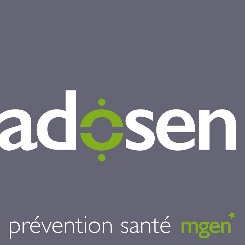 Activité Pédagogique – Egalité filles-garçons – Frise chronologique sexe et genrePrésentation de l’activitéNiveau scolaireDurée de l’activitéMatériel nécessaireMode d’interventionObjectif général Objectif spécifiqueFonction de l’animateurDescription de l’activité Conseils et suggestionsLa Frise Chronologique biologique :Stades de développement des organes génitaux externes (G1 à G5) et de la pilosité pubienne (PP1 À PP5), 
en rapport avec l'âge chronologiqueChez la filleChez le garçonLa frise chronologique socialeDépendra des réponses des élèves.  Présentation :Exercice pratique porté sur la réflexion sur la différence entre le sexe et le genre. Niveau : CollègePrésentation :Exercice pratique porté sur la réflexion sur la différence entre le sexe et le genre. Durée : 45 minutesPrésentation :Exercice pratique porté sur la réflexion sur la différence entre le sexe et le genre. Matériel nécessaire : Feuilles A3, styloPrésentation :Exercice pratique porté sur la réflexion sur la différence entre le sexe et le genre. Mode d’intervention : IndividuelObjectifs généraux :Réfléchir sur la socialisation basée sur le genre Comprendre ce qui fait de nous ce qu’on estIntégrer la différence entre sexe et genreObjectifs généraux :Réfléchir sur la socialisation basée sur le genre Comprendre ce qui fait de nous ce qu’on estIntégrer la différence entre sexe et genreObjectifs spécifiques :Prendre connaissance des étapes de développement du corps humain (fille et garçon)Comprendre que les différences anatomiques n’engendrent pas forcément de différences de comportement/personnalité.Acquérir le vocabulaire scientifique pour décrire les différences anatomiques entre les femmes et les hommesObjectifs spécifiques :Prendre connaissance des étapes de développement du corps humain (fille et garçon)Comprendre que les différences anatomiques n’engendrent pas forcément de différences de comportement/personnalité.Acquérir le vocabulaire scientifique pour décrire les différences anatomiques entre les femmes et les hommesFonctions de l’animateur :Expliquer le sujetPrésenter le vocabulaire approprié Animer le débat. Fonctions de l’animateur :Expliquer le sujetPrésenter le vocabulaire approprié Animer le débat. Déroulé :La consigne : « Compléter la frise chronologique sexe ou genre selon votre groupe »Une sensibilisation dès le plus jeune âge est à préconiser dans une visée de changement afin de s’orienter vers un système plus égalitaire entre les sexes. Cet exercice a pour but de faire comprendre aux élèves qu’aucun facteur biologique n’explique les différences sociales entre filles et garçons et ainsi les stéréotypes qui en découlent. L’animateur forme 2 groupes au sein de la classe et donne à chacun des groupes deux feuilles A3, sur lesquels seraient dessinés des frises chronologiques vides. Le groupe A s’occupera de la fille, le groupe B des garçons. Chacun des groupes devra compléter la frise pour le sexe qui lui a été imposé, l’une des frises est complétée suivant les changements biologiques (ce que devient le corps à cet âge) , la deuxième les changements sociaux (que font les personnes de ce sexe à cet âge). L’animateur invite ensuite les élèves à s’asseoir en cercle et pose des questions comme : « Quelles sont les différences entre les filles et les garçons ? Quels sont les points en commun entre eux ? » afin d’initier le débat.  Conclusion : Les stéréotypes de sexe sont ancrés dans l’imaginaire collectif, ils permettent de catégoriser ce qui fait masculin et féminin. Leur transmission s’effectue par les agents de socialisation de façon plus ou moins consciente, mais également par imprégnation dans le système social dans lequel nous évoluons. Tout est marqué sexuellement de la petite enfance à la scolarité, au moment de l’orientation professionnelle, dans le choix des métiers… Ces constats mettent à jour des inégalités entre les sexes ainsi qu’une hiérarchisation créant une domination du sexe masculin sur le féminin. Déroulé :La consigne : « Compléter la frise chronologique sexe ou genre selon votre groupe »Une sensibilisation dès le plus jeune âge est à préconiser dans une visée de changement afin de s’orienter vers un système plus égalitaire entre les sexes. Cet exercice a pour but de faire comprendre aux élèves qu’aucun facteur biologique n’explique les différences sociales entre filles et garçons et ainsi les stéréotypes qui en découlent. L’animateur forme 2 groupes au sein de la classe et donne à chacun des groupes deux feuilles A3, sur lesquels seraient dessinés des frises chronologiques vides. Le groupe A s’occupera de la fille, le groupe B des garçons. Chacun des groupes devra compléter la frise pour le sexe qui lui a été imposé, l’une des frises est complétée suivant les changements biologiques (ce que devient le corps à cet âge) , la deuxième les changements sociaux (que font les personnes de ce sexe à cet âge). L’animateur invite ensuite les élèves à s’asseoir en cercle et pose des questions comme : « Quelles sont les différences entre les filles et les garçons ? Quels sont les points en commun entre eux ? » afin d’initier le débat.  Conclusion : Les stéréotypes de sexe sont ancrés dans l’imaginaire collectif, ils permettent de catégoriser ce qui fait masculin et féminin. Leur transmission s’effectue par les agents de socialisation de façon plus ou moins consciente, mais également par imprégnation dans le système social dans lequel nous évoluons. Tout est marqué sexuellement de la petite enfance à la scolarité, au moment de l’orientation professionnelle, dans le choix des métiers… Ces constats mettent à jour des inégalités entre les sexes ainsi qu’une hiérarchisation créant une domination du sexe masculin sur le féminin. Conseils et suggestions :L’animateur peut aider les élèves à trouver les réponses, ou le faire avec eux au tableau en cas de difficulté.  Conseils et suggestions :L’animateur peut aider les élèves à trouver les réponses, ou le faire avec eux au tableau en cas de difficulté.  S1 < 9 ans 
Pas de sein, petite élévation éventuelle du mamelon. PP1 < 9 ans 
Absence de poil, simple duvet. S2 = 1011 ans 
(limites usuelles entre 9 et 13.3 ans) 
Apparition du bourgeon mammaire, surélévation du mamelon par du tissu glandulaire.PP2 = 1012 ans  
(limites usuelles entre 9.6 et 14 ans) 
Quelques poils épais, longs, clairsemés, sur les grandes lèvres.S3 = 1112 ans 
Apparition de la pigmentation du mamelon et de l'aréole, élargissement et saillie de l'aréole et de la glande mammaire.PP3 = 1112 ans 
Poils plus fournis, bouclés, s'étendant au dessus de la symphyse pubienne (Mont de Vénus). S4 = 1213 ans 
Projection de l'aréole et du mamelon en avant de la glande mammaire. PP4 = 1213 ans 
Pilosité de type pratiquement adulte (triangle à base horizontale), moins étendu. S5 = 1415 ans 
Sein adulte: retour de l'aréole dans le plan de la surface du sein, sillon sous-mammaire distinct (stade 5 pas toujours individualisé et régression du stade 5 au stade 4 parfois observée).PP5 = 1314 ans 
Pilosité pratiquement adulte, extension à la partie interne des cuisses.G1 < 10 ans 
Testicule, scrotum et pénis de taille prépubère PP1 < 11ans 
Absence de poil, simple duvet semblable à  celui du reste du corps.G2 = 11-12 ans 
Croissance du scrotum et des testicules, peau scrotale plus rouge, mince et rugueuse. Le pénis n'a pas grandi.PP2 = 13-14 ans  
Quelques poils légèrement pigmentés, droits, allongés, en général à la base du pénis, parfois seulement sur le scrotum.G3 = 1213 ans 
Croissance du pénis en longueur, allongement du scrotum et augmentation de volume des testicules.PP3 = 1314 ans 
Poils pigmentés, bouclés, limités à une petite zone autour de la base du pénis.G4 = 1314 ans 
Le pénis continue de grandir, le contour du gland devient visible. Pigmentation plus marquée du scrotum.PP4 = 1415 ans 
Poils de type adulte mais peu fournis, ne s'étendant pas au-delà des plis inguinaux. G5 = 14-15 ans 
Organes génitaux adultes.PP5 = 1516 ans 
Pilosité pratiquement adulte, extension à la partie interne des cuisses, mais peu ou pas sur l'abdomen (la partie haute de la pilosité en "losange" s'observe ensuite chez 80% des hommes). 